Politechnika Krakowska im. T. Kościuszki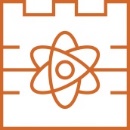 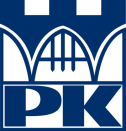 Wydział Inżynierii Materiałowej i FizykiRecenzja pracy dyplomowej inżynierskiej / magisterskiej *Imię i nazwisko dyplomanta: 	Temat pracy: 	Nr pracy:		Promotor:	Kierunek studiów: 	Specjalność: 	Czy treść pracy odpowiada tematowi określonemu w tytule?  		tak 		nie*Czy streszczenie oddaje istotę pracy?  					tak		nie*Czy tłumaczenie tematu pracy oraz jej streszczenie jest językowo poprawne?							tak		nie*Czy cel pracy został jasno sformułowany?  				tak		nie*Czy zachowano wyraźny podział na opis badań/obliczeń/projektów/analiz,wyniki i ich omówienie oraz podsumowanie wyników?  			tak		nie*Czy praca zawiera nowe treści naukowe lub wartości użytkowe?  		tak		nie*Czy zastosowana terminologia jest poprawna?  				tak		nie*Czy stosowane są konsekwentnie jednostki SI?  				tak		nie*Czy materiał ilustracyjny jest dobrany właściwie?  				tak		nie*Czy wybór wykorzystanej literatury jest trafny?  				tak		nie*Proponowana ocena: bardzo dobry (5,0), ponad dobry (4,5), 
dobry (4,0), dość dobry (3,5), dostateczny (3,0), niedostateczny (2,0)*Uzasadnienie (szczegółowe uzasadnienie jest wymagane w przypadku oceny bardzo dobrej i niedostatecznej): 	Ocena 		Słownie:		Data wystawienia recenzji:	Tytuł naukowy, imię i nazwisko Recenzenta:		podpis Recenzenta